Příloha č. 2 Smlouvy o poskytnutí služby péče o dítě v dětské skupiněPlán výchovy a péče v dětské skupině Smile Studio BarrandovPlatí od 23.1.2023Naše dětská skupina úzce spolupracuje s rodinou dítěte. Panuje zde příjemná a rodinná atmosféra. Děti se zde cítí jako doma. Uznáváme individuální přístup k řešení každé situace okamžitého rozpoložení každého dítěte. To je možné především díky malému počtu děti ve skupině.  Nejdůležitější jsou pro nás hodnoty jako důvěra, individuální přístup, přátelská atmosféra a rozvoj dětí. Plán výchovy a péče vymezuje základní požadavky a podmínky pro činnost v dětské skupině a zahrnuje všechny složky výchovy (rozumovou, pracovní, mravní, estetickou a tělesnou). Činnost v dětské skupině má charakter výchovy a péče, klade důraz na socializaci dětí ve vrstevnické skupině s ohledem na individuální přístup pečujících osob k dítěti.Plán výchovy:Respektuje věk a příslušné dovednosti dítěteSnažíme se optimalizovat potenciál dítětePřizpůsobuje se vývojovým, fyziologickým, poznávacím, sociálním a emocionálním potřebám dětí. Přizpůsobuje se i jednotlivcům se specifickými potřebami.Napomáhá socializaci dětí ve skupině vrstevníkůJe kladen důraz na prevenci negativních vlivů okolí na dítěZaměřuje se také na multikulturalitu, která je v dnešní době velmi důležitáMá mnohostranný program, který umožňuje všestranný rozvojDbá na zdravý životní stylNapomáhá rozvoji řečových dovedností a komunikačních schopnostíMá environmentální charakterAktivity v dětské skupině:Pohybové- slouží k prohlubování jemné a hrubé motoriky, koordinace, posilování svalových skupin, podpora fyzické zdatnosti, podpora síly, rychlosti, vytrvalosti, obratnosti, pružnosti. Hudební- prohlubování sluchového vnímání, rytmu, písní, hudebních nástrojů, koordinace pohybů podle rytmu hudbyVýtvarné- grafomotorika, rozvoj představivosti, seznámení s mnoha materiály, technikami, seznámení s dílyRozumových a poznávacích schopností– rozvoj komplexního pohledu na svět, rozvoj jazykových a matematických schopností (matematickou představivost), osvojení poznatků z přírodních, společenských a technických vědPečující osoby vedou potrfólio dítěte v každé oblasti. Rodičům je vývoj dítěte prezentován na denní bázi při předávání dítěte nebo při shledání pochybností ve správném vývoji nebo pololetním či ročním shrnutím. Pečující osoby jsou vždy ochotné s rodiči vývoj v jednotlivých oblastech konzultovat, předat doporučení a být nápomocné v nápravě.Obsah výchovné činnosti tvoří zejména tyto oblasti: Příroda kolem nás- ochrana, fungování, zvířataLidské tělo- prevence, zdravý životní stylProfeseŽivot v ročních obdobích- tradice, barvy, spojení s přírodouSvět kolem nás- doprava, kontinenty, multikulturalita Bezpečnost- negativní vlivy společnostiPlán výchovy a péče je prováděn formou pohybových cvičení, manipulačních činností, smyslových a psychomotorických her, hudebně pohybových činností, grafických činností, činností směřujících k ochraně zdraví a osobního bezpečí, relaxačních činností, činností k prevenci úrazů, řečových a rytmických cvičení, slovních hádanek, skupinové konverzace, diskuzí a rozhovorů, práce s knihou (čtení, prohlížení), přednesu, zpěvu, vyprávění, poslechem pohádek a příběhů, interpretací zážitků, přímým pozorováním, manipulací s předměty a různými materiály, formou námětových her, smyslových her, činností k vytváření pojmů, cvičení organizačních dovedností, her na posilování volních vlastností, cvičení na projevování citů, výletů do okolí, činností na poznávání lidských vlastností, estetických a tvůrčích aktivit, neverbálních komunikačních aktivit, činností ve skupinách, sociálních a interaktivních her, aktivit podporujících sbližování dětí, formou přípravy a realizací společných zábav a slavností, pobytem venku, činností přibližujících svět kultury, činností k získávání orientace v okolí, poučení o možných nebezpečných situacích a způsobech, jak se chránit atd.Září: V tomto měsíci se navzájem seznámíme. Všechny činnosti budou směřovat k prohloubení znalosti barev. Budeme využívat i psychomotorický padák, PET VÍČKA, barevné pastelky, vodovky apod. Čekají nás „barevné“ dny, kdy děti přijdou např. v červeném/žlutém/modrém oblečení. Cílem: - seznámení dětí ve skupině- nastavení adaptačního programu pro nové děti- socializace- poznávání barev- rozlišení sytosti barevŘíjen:V tomto měsíci si budeme vyprávět o lidském těle, úrazech, zdravých potravinách. Budeme si také povídat o zdravém chrupu, lékařích, záchrance a o tom, jak se chovat, když se stane úraz. Polovina měsíci je věnována Halloweenu a přípravě na Halloweenský karneval. Cílem: - děti by měli být již adaptovány na docházku- seznámení dětí s lidským tělem- seznámení s bezpečností- děti by měli znát, kde je bezpečné se pohybovat- děti by měli znát, že nesmí s cizím člověkem odcházetListopad:V tomto měsíci si budeme povídat o podzimu, jaký má vliv na přírodu. Důležitý je pro nás v tomto měsíci svátek Sv. Martina, který budeme s dětmi i rodiči slavit. Cílem: - vyprávění o podzimu- neformální setkání s rodiči s dětmi při slavnosti Sv. Martina, zlepšení komunikace, atmosféry, důvěry- poznání svátku Sv. Martina- posílení skupinové soudržnostiProsinec: V tomto měsíci se budeme zabývat vánočními tradicemi. Budeme s dětmi tvořit vánoční dekorace. Hlavním výstupem bude besídka pro rodiče. Cíle:- přenést atmosféru Vánoc do dětské skupiny- tvoření ozdob, dárečků, zpívání koled- stmelení kolektivu dětí a učitelek- nácvik koled- vystoupení před rodiči – besídkaLeden: V tomto měsíci se budeme věnovat cestování, rozdílným kulturám na světě, poznání světadílů a jejich obyvatel a zvyků. Začátkem roku také uspořádáme tradiční tříkrálový průvod.Cíle:- seznámit děti s jinými kulturami, ochutnávka jídel jiných kultur- pochopení a důvěra i jiným etnikům- nácvik afrického rituálního tance- nácvik písní, rytmizaceÚnorV tomto měsíci se budeme věnovat bezpečnosti. Představíme si všechny složky integrovaného záchranného systému a povíme si o jejich práci. Také se budeme zabývat ochranou zdraví.Cíle:- znát telefonní čísla IZS pomocí básně- znát správně hygienické návyky- poznání zdraví prospěšných potravin a činností- omezení nebezpečných situací, jak jim předcházet- důvěra v IZPBřezenV tomto měsíci se budeme věnovat jaru, jak se v přírodě projevuje a Velikonocům jako komplexnímu svátku.Cíle:- básně vážící se k jaru, velikonoční koledy, tradice- popsat jarní počasí a děje v přírodě- výroba velikonočních dekorací- pečení beránka, hodovačkaDubenV tomto měsíci se budeme věnovat vesmíru. Poznání planet Sluneční soustavy, povídání o astronomii a astrologii. Jaká tělesa se ve vesmíru pohybují.Cíle:- vyjmenovat 5 planet naší Sluneční soustavy- poznání cestování do vesmíru- zjištění, kdo je kosmonautKvětenV tomto měsíci se budeme věnovat mláďatům, která se v tomto období hojně vyskytují. K tomuto tématu zařazujeme návštěvu přilehlé zvířecí farmy nebo přednášku od chovatelské stanice.Cíle:- umět pojmenovat mláďata zvířat- pravidla chování ke zvířatům- nácvik jarní básně- návštěva farmy nebo přednáška chovatelské staniceČervenV tomto měsíci se budeme věnovat tomu, jak se žilo dříve. Chceme děti seznámit s postupy, které používali lidé před 100 lety k praní, vaření apod.Cíle:- poznání způsobu života před 100 lety- výroba marmelády- pochopení pomoci rodičům- vnímání ročního cyklu a s tím spojené možné aktivityČervenecV tomto měsíci se budeme věnovat sportům. Rozdělení dle ročních období.Cíle:- pojmenovat sportovní náčiní a pomůcky- uspořádání dětské olympiádySrpenV tomto měsíci se budeme věnovat pohádkám. Děti si budou povídat o pohádkách a učit se jaká poučení příběhy mají.Cíle:-poznání českých klasických pohádek-nácvik divadelního představeníMěsíční témata jsou rozpracována po dnech do měsíčního plánu aktivit, kde je uvedena skladba aktivit na každý den.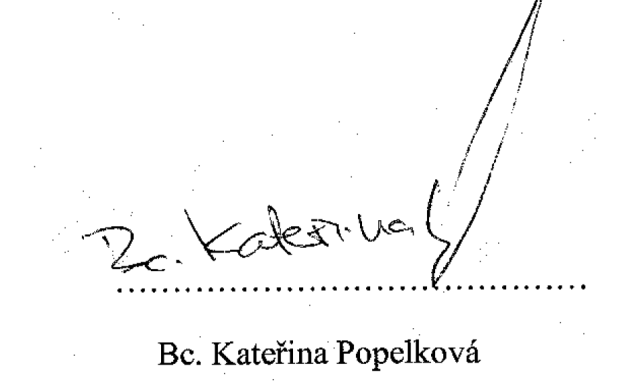 V Praze 1.1.2023                                                                                   MěsícTematický celekZáříBarvy kolem násŘíjenLidské tělo, HalloweenListopadPodzimProsinecVánoceLedenCesta kolem světaÚnorBezpečnostBřezenMláďataDubenVesmírKvětenJaroČervenJak se žilo, když nebyloČervenecOlympijské hrySrpenNaše pohádky